Prerequisites WorksheetEven and Odd FunctionsComplete each graph, assuming that a) is even and b) is odd:



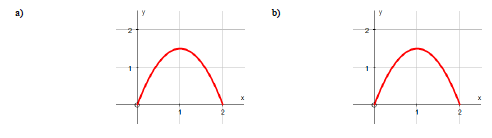 Prove whether the following functions are even, odd or neither:









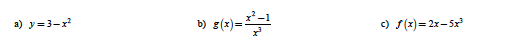 Piecewise FunctionsGraph each of the following functions:

 	 	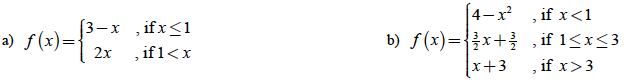 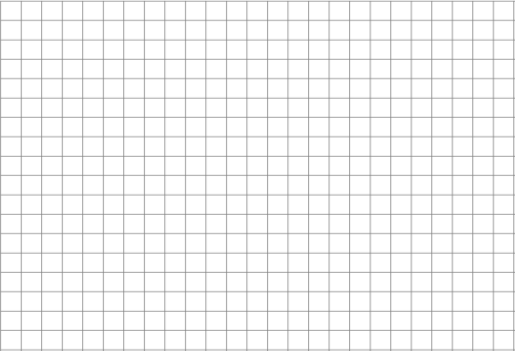 Determine a piecewise function for each of the following graphs:







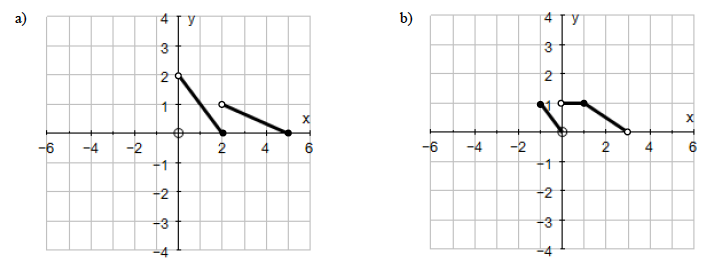 An earthquake that occurred at 9:17AM cracked a water tower in a small town. Water began leaking out of the tower at rate 12 cm3/min for the first 25 minutes, then the rate increased to 24 cm3/min for the next 30 minutes. It took 45 minutes before the leak was fixed, and in that final 45 minutes, the water was leaking at a rate of 20 cm3/min. Write a piecewise function for the amount of water leaking out of the tower as a function of time. One to one FunctionsExplain in your own words what a one-to-one function is.








Composite Functions and Inverse FunctionsWhat are the 3 domain issues you must remember for this course?





What are the domains of the following functions?








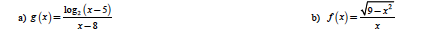 Suppose  and . Find each of the following
a)  					b) 




c)  					d) 




e)  					f) 



Complete the following table:

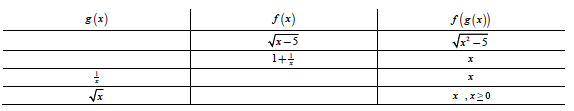 Find  and determine their domain.
a)   and 




b)  and 




Explain how to find an inverse of a given function algebraically.



Explain how to verify/prove that two functions are inverses of each other.


Find the inverse of each following functions and determine their domain and ranges so that they are both functions:
a  				b) 








c)  				d) 










e)  			f) 










Verify that the function  for  is its own inverse. 






Without using a calculator, evaluate the following expressions:
a)  				b) 






Greatest Integer FunctionDetermine the following values for 

  			 			 
	
 	 	 	 			
Make sure you know how to draw the Greatest Integer function precisely.
